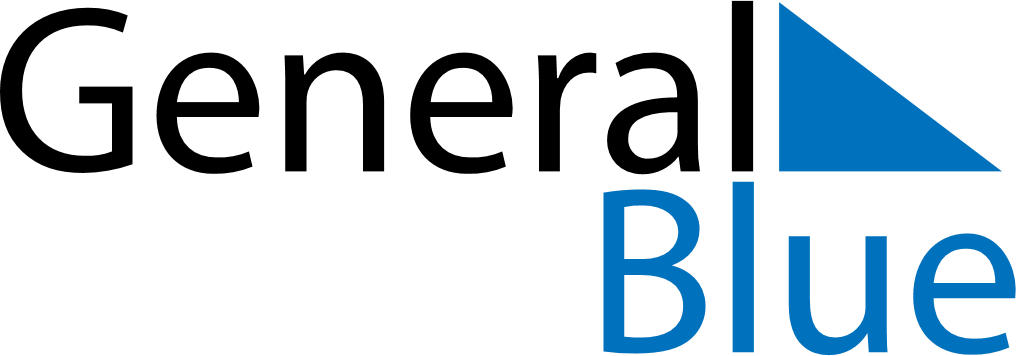 March 2021March 2021March 2021AlbaniaAlbaniaSundayMondayTuesdayWednesdayThursdayFridaySaturday123456League of Lezhë day78910111213Teacher’s DayMother’s Day14151617181920Summer DaySummer Day (substitute day)21222324252627Sultan Nevruz’s Day28293031